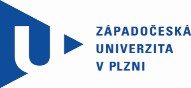 Dodatek č. 1ke Smlouvě o dílo„Oprava střešního pláště VŠ kolejí Máchova 14-16, Plzeň“uzavřené dle § 2586 a násl. zákona č. 89/2012 Sb., občanský zákoníkSmlouva byla uzavřena nikoli v zadávacím řízení, tj. jako veřejná zakázka malého rozsahu zadávaná mimo režim zák. č. 134/2016 Sb., o zadávání veřejných zakázek.Dodatek je uzavřen v souladu s analogickou aplikací ust. o nepodstatných změnách smlouvy dle § 222 zák. č. 134/2016 Sb., o zadávání veřejných zakázek (dále jen „ZZVZ“) při naplnění podmínek dle ust. § 222 odst. 4 ZZVZčíslo smlouvy objednatele:	SML/8200/0671/23číslo smlouvy zhotovitele:	14/11/2023Smluvní strany:Objednatel:	Západočeská univerzita v Plzni Veřejná vysoká škola zřízena zákonem č. 314/1991 Sb. Sídlo:	Plzeň, Univerzitní 8, PSČ 301 00IČO:	497 77 513 DIČ: CZ49777513Zastoupená:	Ing. Petr Beneš, kvestorkontaktní osoba oprávněná jednat ve věcech technických: xxxx(dále jen „Objednatel“ či „objednatel“)Zhotovitel:	STAWO Přeštice s. r. o.Sídlo:	Komenského 75, 334 01 PřešticeIČO:	26406667 DIČ: CZ26406667Zapsaný v obchodním rejstříku: Krajským soudem v Plzni, oddíl C, vložka 18230kontaktní osoba oprávněná jednat ve věcech technických (jméno, příjmení, telefon, e-mail: xxxx(dále jen „Zhotovitel“ či „zhotovitel“)PreambuleVzhledem k tomu, že:mezi smluvními stranami byla dne 8. 12. 2023 uzavřena Smlouva o dílo, jejímž předmětem je provedení díla s názvem: „Oprava střešního pláště VŠ kolejí Máchova 14-16, Plzeň“ (dále jen„SOD“) asouhrn absolutních hodnot dosud provedených změn SOD vč. hodnoty změn, jež jsou předmětem tohoto dodatku, nepřesahuje 15 % původního závazku ze smlouvy,se smluvní strany v souladu s čl. 10.2 SOD, dohodly na následující změně SOD.Změna SODRozsah díla a cena díla dle SOD se tímto dodatkem mění v souladu s písemným soupisem víceprací, který tvoří přílohu č. 1 tohoto dodatku.Změna rozsahu díla a ceny díla sjednaná tímto dodatkem odpovídá vícepracím v celkové hodnotě:118 231,00 Kč bez DPH.Původní ujednání o ceně díla dle čl. IV. SOD se mění následovně:celková smluvní cena dle čl. 4.1 SOD (tj. 3 985 967,10 Kč bez DPH) se tímto dodatkem zvyšujeo částku: 118 231,00 Kč bez DPH;celková smluvní cena po změně provedené tímto dodatkem tak činí: 4 104 198,10 Kč bez DPH.Závěrečná ustanoveníUstanovení SOD tímto dodatkem nedotčená se nemění.Tento dodatek je uzavřen dnem podpisu poslední smluvní stranou a nabývá účinnosti dnem jeho zveřejnění v Registru smluv dle zákona č. 340/2015 Sb., o zvláštních podmínkách účinnosti některých smluv, uveřejňování těchto smluv a o registru smluv.Objednatel tento dodatek zveřejní v Registru smluv.Nebude-li tento dodatek zveřejněn v souladu s ust. § 5 zák. č. 340/2015 Sb. Objednatelem nejpozději do jednoho měsíce po jeho uzavření je Zhotovitel povinen tento dodatek uveřejnit v souladu s ust.§ 5 zák. č. 340/2015 Sb. nejpozději do 3 měsíců od jeho uzavření.Tento dodatek je vyhotoven v elektronické podobě s uznávanými elektronickými podpisy zástupců smluvních stran.Přílohy:Příloha č. 1 - oceněný soupis vícepracíObjednatel:	Zhotovitel:Dne: viz elektronický podpis	Dne: viz elektronický podpisZápadočeská univerzita v Plzni	STAWO Přeštice s.r.o.Ing. Petr Beneš	xxxxrektor	xxxxpodepsáno elektronicky	podepsáno elektronickyZadavateL:Západočeská univerzita Plzeň, Univerzitní 22Zakázka:Rekonstrukce střechy Máchova 14, 16 - vícepráce27.03.2024Režie	2 320,0015.	K   10001000	Režijní náklady - 2%Náklady celkem 	118 231,00762	Konstrukce tesařské9 911,601.m6,000631,003 786,002.m6,000115,00690,003.ks4,000198,00792,004.m21,400560,00784,005.m25,000698,003 490,006.t0,2201 680,00369,60764	Konstrukce klempířské22 743,407.ks408,000122,0049 776,008.ks4,000590,002 360,009.ks4,0004 890,0019 560,0010.t0,4601 790,00823,40775775775Krytina skládanáKrytina skládanáKrytina skládanáKrytina skládaná83 256,0011.K765115011Montáž keramické speciální tašky větracíks12,000488,005 856,0012.M23310Prostupová sanitární taškaks12,0005 792,0069 504,0013.K24320D + M napojovacího potrubí - 4 ks, vč. přechodek - 3 ksks4,0001 860,007 440,0014.K998765103Přesun hmot pro krytiny skládané výšky přes 12 do 24 mt0,2401 900,00456,00